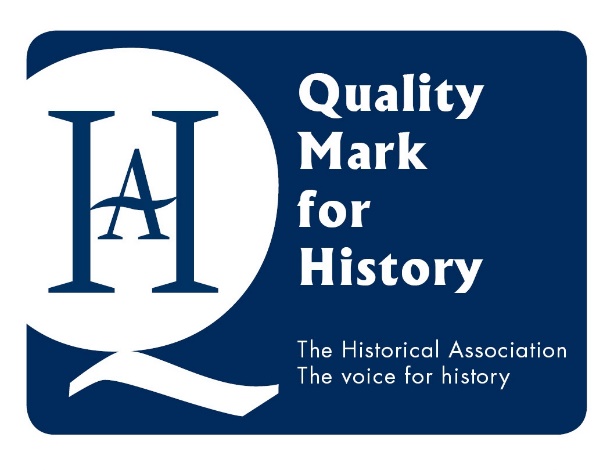 Historical Association Quality Mark Assessors Required  The Historical Association as the subject association for history recognises and celebrates the outstanding history education that is taking place in many of our schools. The Quality Mark (QM) is a way of helping to recognise and give credit to those schools and individuals delivering a high-quality history education, as well as an aspirational tool for schools looking to improve. Schools are required to demonstrate the quality of their curriculum, leadership, teaching and learning. Ofsted frameworks require schools to deliver a broad and balanced education, but with subject reporting still the preserve of a possible deep dive and possibly not carried out by subject specialists, the Historical Association Quality Mark can help to provide a quality-assured, rigorous but achievable recognition of quality for schools.With now close to 150 awards made since 2016 and new schools registering all of the time, being a QM assessor can provide an excellent additional outreach opportunity for those already in paid work or regular consultancy income for those working freelance.   Being a QM assessor is also a fantastic way to meet new people carrying out innovations in different schools. Working as a QM assessor provides a valuable opportunity to work with a broad range of schools with good teaching and learning in history. Undertaking the QM process provides assessor’s with valuable experience to develop skills related to assessment and giving feedback. Regular meetings are an excellent opportunity for assessors to gain a deeper insight into what constitutes effective teaching and learning in history. 
Bev Forrest, QM assessorDue to demand and the retirement of assessors, we now have an exciting opportunity to recruit 3 new QM assessors to our existing team. Details of the role are provided below in the job description.New assessors must be willing to initially shadow two assessment visits on an expenses only basis as part of induction.  Following successful induction, assessors will then be paid £300 plus expenses per assessment visit and £50 for each sub-assessment moderation. We are looking initially for 2-3 new assessors and we particularly welcome applications from assessors based in the Midlands, North West, London and the South East, or from assessors within easy reach of these areas. We are especially interested to hear from assessors with an excellent knowledge of primary education and primary history and would also welcome applications from assessors who are able to cover both the primary and secondary education phases. If you think you have got the skills and the drive to join the team then please contact us with your CV and a covering letter outlining how you fit the role and criteria. Please also include 200 words outlining how you would like to see the Quality Mark develop in the future. Successful applicants will agree to attend a first assessors meeting on 26 June 2021. This will be held on Zoom. Closing date for applications: 7 May 2021. Please respond to Mel Jones on melanie.jones@history.org.uk or by post to 59a Kennington Park Road, London SE11 4JH. Please mark Applications clearly with “Quality Mark Assessor”Quality Mark Assessor Role: Job Description The Assessor will carry out assessment of participating schools against Quality Mark criteria. Assessors will view electronic portfolios and carry out an on-site (or remote) visit to assess the schools’ progress toward the criteria. Oral and written feedback will be given to the school. As well as a good knowledge of the work of the Historical Association, assessors will have an excellent and up-to-date knowledge of issues relating to the history curriculum, schools, history progression and accountability regulations and will be willing to fully understand the ethos and criteria of the Quality Mark.  It will also be expected that assessors will help develop the Quality Mark as it adapts to the changing education landscape. Assessors will also act as a sub-assessor by moderating other reports. The majority of visits are within England but applications from further afield are usually assessed remotely. The assessor must be willing to be flexible in terms of travel. Professional Qualities:Assessors must be able to show the following:Consistently outstanding or highly rated lessons from teaching experienceRecent classroom experience or recent experience of teacher training OR professional development/advisory work.Outstanding practice as a curriculum leader or subject coordinatorBroad understanding of current education policyExcellent data handling and interpretation skillsExcellent report writing skills An up to-date DBS check. Personal Qualities:
Assessors should demonstrate the following: Excellent oral and written communicationFlexibility The ability to prioritise work and keep deadlinesThe ability to interact and engage with children of all ages and the whole school communityA confident and professional manner A rigorous, consistent and analytical approach.